海洋老人（南通）涂料科技有限公司                                                                                      水性丙烯酸道路划线漆                             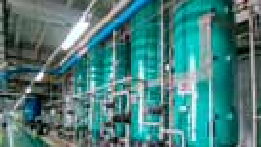 水性丙烯酸道路划线漆采用水性高分子改性树脂为主体，配以耐候型环保颜料、功能性助剂等环保无毒材料，以去离子水为分散介质，结合先进工艺精制而成的功能性环保装饰材料。水性丙烯酸道路划线漆应用于：水泥路面，柏油路面。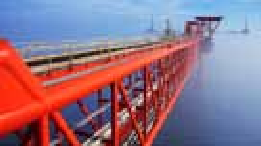 固体含量高，不含有机溶剂，耐水强。易施工，如喷涂，滚涂和刷涂，方便操作，省时、省力、效率高环保材料，无刺激性气味，对人体无害、不污染环境非危险品，不需要单独仓储，不易燃易爆，不含有毒物质水性漆丙烯酸道路划线漆可直接加水作为稀释剂第一页                                                                                                                                                                                                       共2页储存期限25℃下密闭储存6个月。此后需进行检查。储存于干燥、阴凉的环境之中，本产品非危险品，可按普通货物运输，存储1、施工过程中工作人员必须配专用的专业防护工具2、用水进行涂料的稀释，无需添加任何溶剂3、施工环境应在5℃-40℃之间。4、施工现场保持干燥通风本产品旨在仅由工业领域中的专业施工人员按照本手册、包装容器上所给定的建议进行施工。警告：喷涂时，请佩戴防护工具施工温度：施工环境温度低于5摄氏度、湿度高于85%，不易施工，冬季及早晚温差大应该注意防水防冻，（尽量选择天气好的情况下施工，做好前期部署工作），搅拌均匀：水性丙烯酸道路划线漆开桶后充分搅拌均匀（建议使用电动搅拌器搅拌2-3分钟或手动搅拌5分钟以上稀释：水性丙烯酸道路划线漆加自来水稀释，倒出需要施工的数量，按重量比添加5%-10%的自来水稀释，不能加稀释剂、松香水等，按重量比例添加按重量计算，不得超过漆重量的10%。（例如：漆为10公斤，自来水约为0.5-1公斤）涂刷间隔时间：本产品可采用刷、滚、喷的等工艺，正常气温下，表干约1小时，重涂时间约为7-10小时，请注意：单次涂刷漆膜厚度不易过厚，注意天气变化，漆膜性能没有建立前（喷涂后24小时不能淋雨）需做到防水，防冻措施，冬季施工需放长养护时间储存条件：施工结束，器皿应立即用清水冲洗，以防干固，剩余漆应密闭保持，贮存在5-40℃之间的凉爽干燥环境之中，不得暴晒或暴露于霜冻环境，避免阳光直射，在通风良好的地方储存，保持容器严格密封第二页                                                                                                                                                                                                        共2页颜色黄色 白色光泽亚光体积固体77%遮盖力（白色）95%遮盖力（黄色）80%理论涂布率1平方米/1.2KG不粘胎干燥时间25±2℃，表干约1小时，实干约10小时气味无刺激性气味使用期25℃2H施工方法喷涂，滚涂和刷涂稀释本产品以清水为稀释剂混合使用寿命开盖后4小时务必尽快用完